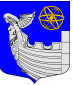 Местная администрациямуниципального образованиямуниципальный округ № 7 ПОСТАНОВЛЕНИЕ09 октября 2020 года                                                                                            №43-П-АСанкт-ПетербургО внесении изменений в  Постановление от 25.10.2012 №389-П-А «Об утверждении Положения о порядке реализации вопроса местного значения «Участие в деятельностипо профилактике правонарушений в Санкт-Петербургев соответствии с федеральным законодательствоми законодательством Санкт-Петербурга»на территории муниципального образования муниципальный округ № 7»В связи с вступлением в силу Закона Санкт-Петербурга от 19.03.2018 N 124-26 «О профилактике правонарушений в Санкт-Петербурге», местная администрация муниципального образования муниципальный округ №7  ПОСТАНОВЛЯЕТ:1. Внести изменение в Положение о порядке реализации вопроса местного значения «Участие в деятельности по профилактике правонарушений в Санкт-Петербурге в соответствии с федеральным законодательством и законодательством Санкт-Петербурга», утвержденное Постановлением местной администрации муниципального образования муниципальный округ №7 от 25.10.2012 №389-П-А (далее – Положение), заменив в названии и по всему тексту Положения слова «участие в деятельности по профилактике правонарушений в Санкт-Петербурге в формах, установленных законодательством Санкт-Петербурга» в соответствующих падежах словами «участие в деятельности по профилактике правонарушений в Санкт-Петербурге в соответствии с федеральным законодательством и законодательством Санкт-Петербурга» в соответствующих падежах. 2. Официально опубликовать настоящее постановление в муниципальном средстве массовой информации «Бюллетень муниципального округа №7».3. Настоящее постановление вступает в силу в день, следующий за днем его официального опубликования. 4. Контроль за исполнением настоящего постановления возложить на Заместителя главы местной администрации.Глава местной администрациимуниципального образования муниципальный округ №7 						   	          А.А. Гоголкин 